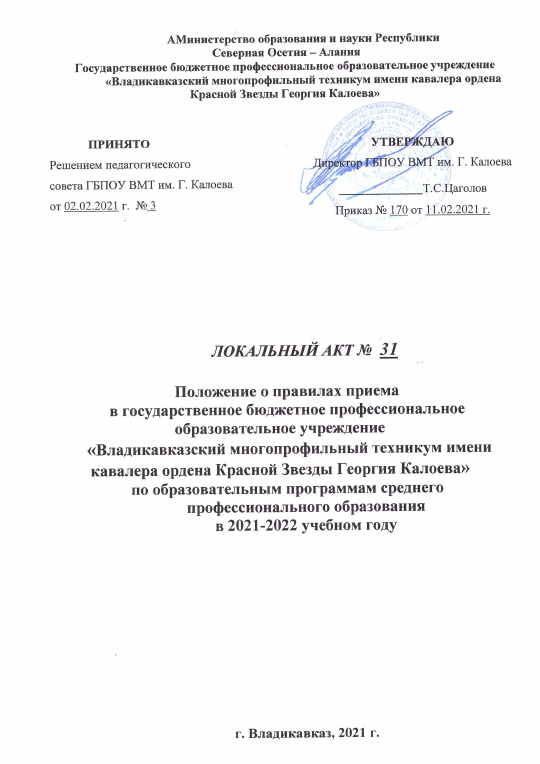 Министерство образования и науки Республики Северная Осетия – АланияГосударственное бюджетное профессиональное образовательное учреждение «Владикавказский многопрофильный техникум имени кавалера ордена Красной Звезды Георгия Калоева»ЛОКАЛЬНЫЙ АКТ №  31Положение о правилах приемав государственное бюджетное профессиональное образовательное учреждение «Владикавказский многопрофильный техникум имени кавалера ордена Красной Звезды Георгия Калоева»по образовательным программам среднегопрофессионального образованияв 2021-2022 учебном годуг. Владикавказ, 2021 г.ПОЛОЖЕНИЕ о правилах приема в ГБПОУ ВМТ им. Г. Калоевапо образовательным программам среднегопрофессионального образованияв 2021-2022 учебном годуI.	Общие положения1.	Настоящий Порядок регламентирует прием граждан Российской Федерации, иностранных граждан, лиц без гражданства, в том числе соотечественников, проживающих за рубежом (далее соответственно - граждане, лица, поступающие), на обучение по образовательным программам среднего профессионального образования по профессиям, среднего профессионального образования (далее - образовательные программы) в государственное бюджетное профессиональное образовательное учреждение " Владикавказский многопрофильный техникум имени кавалера ордена Красной Звезды Георгия Калоева (далее - ГБПОУ ВМТ им. Г.Калоева), за счет бюджета Республики Северная Осетия - Алания, по договорам об образовании, заключаемым при приеме на обучение за счет средств физических и (или) юридических лиц (далее - договор об оказании платных образовательных услуг).2.	Прием иностранных граждан на обучение в образовательные организации осуществляется за счет бюджетных ассигнований федерального бюджета, бюджетов субъектов Российской Федерации или местных бюджетов в соответствии с международными договорами Российской Федерации, федеральными законами или установленной Правительством Российской Федерации квотой на образование иностранных граждан в Российской Федерации, а также по договорам об оказании платных образовательных услуг.3.	Правила приема в ГБПОУ ВМТ им. Г.Калоева на обучение по образовательным программам (далее - правила приема) устанавливаются в части, не урегулированной законодательством об образовании, образовательной организацией, самостоятельно.4.	Прием в ГБПОУ ВМТ им. Г.Калоева лиц для обучения по образовательным программам осуществляется по заявлениям лиц, имеющих основное общее или среднее общее образование, если иное не установлено Федеральным законом от 29 декабря 2012 г. № 273-ФЭ «Об образовании в Российской Федерации» (далее - Федеральный закон «Об образовании в Российской Федерации»).5.	Прием на обучение по образовательным программам за счет бюджетных ассигнований федерального бюджета, бюджетов субъектов Российской Федерации и местных бюджетов является общедоступным.6.	ГБПОУ ВМТ им. Г.Калоева осуществляет обработку полученных в связи с приемом в ГБПОУ ВМТ им. Г.Калоева персональных данных поступающих в соответствии с требованиями законодательства Российской Федерации в области персональных данных.7.	Организацию приема на обучение в филиале осуществляет приемная комиссия ГБПОУ ВМТ им. Г.Калоева в порядке, определяемом правилами приема.8.	Условиями приема на обучение по образовательным программам гарантированы соблюдение права на образование и зачисление из числа поступающих, имеющих соответствующий уровень образования, наиболее способных и подготовленных к освоению образовательной программы соответствующего уровня и соответствующей направленности лиц.II.	Организация приема в ГБПОУ ВМТ им. Г.Калоева9.	Организация приема на обучение по образовательным программам осуществляется приемной комиссией ГБПОУ ВМТ им. Г.Калоева (далее - приемная комиссия).Председателем приемной комиссии является руководитель ГБПОУ ВМТ им. Г.Калоева .10.	Состав, полномочия и порядок деятельности приемной комиссии регламентируются положением о ней, утверждаемым руководителем ГБПОУ ВМТ им. Г.Калоева .11.	Работу приемной комиссии и делопроизводство, а также личный прием поступающих и их родителей (законных представителей) организует ответственный секретарь приемной комиссии, который назначается руководителем ГБПОУ ВМТ им. Г.Калоева .13.	При приеме в ГБПОУ ВМТ им. Г.Калоева обеспечиваются соблюдение прав граждан в области образования, установленных законодательством Российской Федерации, гласность и открытость работы приемной комиссии.14.	С целью подтверждения достоверности документов, представляемых поступающими, приемная комиссия вправе обращаться в соответствующие государственные (муниципальные) органы и организации.III.	Организация информирования поступающих15.	ГБПОУ ВМТ им. Г.Калоева  объявляет прием на обучение по образовательным программам при наличии лицензии на осуществление образовательной деятельности по этим образовательным программам. 16.	ГБПОУ ВМТ им. Г.Калоева  обязана ознакомить поступающего и (или) его родителей (законных представителей) со своим уставом, лицензией на осуществление образовательной деятельности, свидетельством о государственной аккредитации, образовательными программами и другими документами, регламентирующими организацию и осуществление образовательной деятельности, права и обязанности обучающихся.17.	В целях информирования о приеме на обучение ГБПОУ ВМТ им. Г.Калоева  размещает информацию на официальном сайте организации в информационно-телекоммуникационной сети «Интернет» (далее - официальный сайт), иными способами с использованием информационно-телекоммуникационной сети «Интернет», а также обеспечивает свободный доступ в здание ГБПОУ ВМТ им. Г.Калоева  к информации, размещенной на информационном стенде (табло) приемной комиссии и (или) в электронной информационной системе (далее вместе - информационный стенд).18.	Приемная комиссия на официальном сайте ГБПОУ ВМТ им. Г.Калоева  и информационном стенде до начала приема документов размещает следующую информацию:18.1.	Не позднее 1 марта:правила приема в образовательную организацию;условия приема на обучение по договорам об оказании платных образовательных услуг;перечень профессий, по которым ГБПОУ ВМТ им. Г.Калоева  объявляет прием в соответствии с лицензией на осуществление образовательной деятельности (с выделением формы  получения образования (очная);требования к уровню образования, которое необходимо для поступления (основное общее или среднее общее образование); информацию о возможности приема заявлений и необходимых документов, предусмотренных настоящим Порядком, в электронной форме;информацию о необходимости (отсутствии необходимости) прохождения поступающими обязательного предварительного медицинского осмотра (обследования); 18.2.	Не позднее 1 июня:общее количество мест для приема по каждой профессии, в том числе по различным формам получения образования;количество мест, финансируемых за счет бюджетных ассигнований федерального бюджета, бюджетов субъектов Российской Федерации, местных бюджетов по каждой профессии, в том числе по различным формам получения образования;количество мест по каждой профессии по договорам об оказании платных образовательных услуг, в том числе по различным формам получения образования;информацию о наличии общежития и количестве мест в общежитиях, выделяемых для иногородних поступающих;образец договора об оказании платных образовательных услуг.19.	В период приема документов приемная комиссия ежедневно размещает на официальном сайте ГБПОУ ВМТ им. Г.Калоева  и информационном стенде приемной комиссии сведения о количестве поданных заявлений по каждой профессии с выделением формы получения образования (очная).Приемная комиссия ГБПОУ ВМТ им. Г.Калоева  обеспечивает функционирование специальных телефонных линий и раздела на официальном сайте ГБПОУ ВМТ им. Г.Калоева  для ответов на обращения, связанные с приемом в образовательную организацию.IV.	Прием документов от поступающих20.	Прием в ГБПОУ ВМТ им. Г.Калоева по образовательным программам проводится на первый курс по личному заявлению граждан.Прием документов начинается не позднее 20 июня.Прием заявлений в образовательные организации на очную форму получения образования осуществляется до 15 августа, а при наличии свободных мест в ГБПОУ ВМТ им. Г.Калоева  прием документов продлевается до 25 ноября текущего года.Прием заявлений у лиц, поступающих для обучения по образовательным программам по профессиям, требующим у поступающих определенных творческих способностей, физических и (или) психологических качеств, осуществляется до 10 августа.21.	При подаче заявления (на русском языке) о приеме в ГБПОУ ВМТ им. Г.Калоева поступающий предъявляет следующие документы:21.1.	Граждане Российской Федерации:оригинал или копию документов, удостоверяющих его личность, гражданство; оригинал или копию документа об образовании и (или) документао6	образовании и о квалификации;4 фотографии;21.2.	Иностранные граждане, лица без гражданства, в том числе соотечественники, проживающие за рубежом:копию документа, удостоверяющего личность поступающего, либо документ, удостоверяющий личность иностранного гражданина в Российской Федерации;оригинал документа (документов) иностранного государства об образовании и (или) документа об образовании и о квалификации (далее - документ иностранного государства об образовании), если удостоверяемое указанным документом образование признается в Российской Федерации на уровне соответствующего образования в соответствии со статьей 107 Федерального закона «Об образовании в Российской Федерации» (в случае, установленном Федеральным законом «Об образовании в Российской Федерации», - также свидетельство о признании иностранного образования);заверенный в порядке, установленном статьей 81 Основ законодательства о Российской Федерации о нотариате от 11 февраля 1993 г. № 4462-1 , перевод на русский язык документа иностранного государства об образовании и приложения к нему (если последнее предусмотрено законодательством государства, в котором выдан такой документ);копии документов или иных доказательств, подтверждающих принадлежность соотечественника, проживающего за рубежом, к группам, предусмотренным пунктом 6 статьи 17 Федерального закона от 24 мая 1999 г. № 99-ФЗ «О государственной политике Российской Федерации в отношении соотечественников за рубежом»;4 фотографии.Фамилия, имя и отчество (последнее - при наличии) поступающего, указанные в переводах поданных документов, должны соответствовать фамилии, имени и отчеству (последнее - при наличии), указанным в документе, удостоверяющем личность иностранного гражданина в Российской Федерации;21.4.	Поступающие помимо документов, указанных в пунктах 21.1 - 21.3 настоящего Порядка, вправе предоставить оригинал или копию документов, подтверждающих результаты индивидуальных достижений, а также копию договора о целевом обучении, заверенную заказчиком целевого обучения, или незаверенную копию указанного договора с предъявлением его оригинала;21.5.	При личном представлении оригиналов документов поступающим допускается заверение их копий образовательной организацией.22.	В заявлении поступающим указываются следующие обязательные сведения:фамилия, имя и отчество (последнее - при наличии);дата рождения;реквизиты документа, удостоверяющего его личность, когда и кем выдан;о предыдущем уровне образования и документе об образовании и (или) документе об образовании и о квалификации, его подтверждающем;профессия(и), для обучения по которым он планирует поступать в образовательную организацию, с указанием условий обучения и формы получения образования (в рамках контрольных цифр приема, мест по договорам об оказании платных образовательных услуг);нуждаемость в предоставлении общежития.В заявлении также фиксируется факт ознакомления (в том числе через информационные системы общего пользования) с копиями лицензии на осуществление образовательной деятельности, свидетельства о государственной аккредитации образовательной деятельности по образовательным программам и приложения к ним или отсутствия копии указанного свидетельства. Факт ознакомления заверяется личной подписью поступающего.Подписью поступающего заверяется также следующее:согласие на обработку полученных в связи с приемом в ГБПОУ ВМТ им. Г.Калоева персональных данных поступающих;факт получения среднего профессионального образования впервые; ознакомление с уставом ГБПОУ ВМТ им. Г.Калоева , с лицензией на осуществление образовательной деятельности, со свидетельством о государственной аккредитации, с образовательными программами и другими документами, регламентирующими организацию и осуществление образовательной деятельности, права и обязанности обучающихся;ознакомление (в том числе через информационные системы общего пользования) с датой предоставления оригинала документа об образовании и (или) документа об образовании и о квалификации.В случае представления поступающим заявления, содержащего не все сведения, предусмотренные настоящим пунктом, и (или) сведения, несоответствующие действительности, ГБПОУ ВМТ им. Г.Калоева  возвращает документы поступающему.23.	Поступающие вправе направить/представить в ГБПОУ ВМТ им. Г.Калоева заявление о приеме, а также необходимые документы одним из следующих способов:1)	лично в образовательную организацию;2)	через операторов почтовой связи общего пользования (далее - по почте) заказным письмом с уведомлением о вручении.При направлении документов по почте поступающий к заявлению о приеме прилагает копии документов, удостоверяющих его личность и гражданство, документа об образовании и (или) документа об образовании и о квалификации, а также иных документов, предусмотренных настоящим Порядком;3)	в электронной форме  в соответствии с Федеральным закономот 6 апреля 2011 г. № 63-Ф3 «Об электронной подписи», Федеральным закономот 27 июля 2006 г. № 149-ФЗ «Об информации, информационных технология и о защите информации» , Федеральным законом от 7 июля 2003 г. № 126-ФЗ «О связи» (документ на бумажном носителе, преобразованный в электронную форму путем сканирования или фотографирования с обеспечением машиночитаемого распознавания его реквизитов):посредством электронной почты ГБПОУ ВМТ им. Г.Калоева  или электронной информационной системы организации, в том числе с использованием функционала официального сайта ГБПОУ ВМТ им. Г.Калоева  в информационно-телекоммуникационной сети «Интернет», или иным способом с использованием информационно-телекоммуникационной сети «Интернет»;с использованием функционала (сервисов) региональных порталов государственных и муниципальных услуг, являющихся государственными информационными системами субъектов Российской Федерации, созданными органами государственной власти субъектов Российской Федерации (при наличии).ГБПОУ ВМТ им. Г.Калоева  осуществляет проверку достоверности сведений, указанных в заявлении о приеме, и соответствия действительности поданных электронных образов документов. При проведении указанной проверки организация вправе обращаться в соответствующие государственные информационные системы, государственные (муниципальные) органы и организации.Документы, направленные в ГБПОУ ВМТ им. Г.Калоева одним из перечисленных в настоящем пункте способов, принимаются не позднее сроков, установленных пунктом 20 настоящего Порядка.24.	Не допускается взимание платы с поступающих при подаче документов, указанных в пункте 21 настоящего Порядка.25.	На каждого поступающего заводится личное дело, в котором хранятся все сданные документы (копии документов).26.	Поступающему при личном представлении документов выдается расписка о приеме документов.27.	По письменному заявлению поступающий имеет право забрать оригинал документа об образовании и (или) документа об образовании и о квалификации и другие документы, представленные поступающим. Документы должны возвращаться образовательной организацией в течение следующего рабочего дня после подачи заявления.V.	Вступительные испытания28. Техникум в 2021 - 2022 учебном году не ведет прием на обучение по образовательным программам среднего профессионального образования специалистов по профессиям и специальностям, требующим у поступающих наличия определенных творческих способностей, физических и (или) психологических качеств, по которым при приеме на обучение проводятся вступительные испытания.VI.	Зачисление в образовательную организацию29.	Поступающий представляет оригинал документа об образовании и (или) документа об образовании и о квалификации в сроки, установленные образовательной организацией.30.	По истечении сроков представления оригиналов документов об образовании и (или) документов об образовании и о квалификации руководителем ГБПОУ ВМТ им. Г.Калоева  издается приказ о зачислении лиц, рекомендованных приемной комиссией к зачислению и представивших оригиналы соответствующих документов. Приложением к приказу о зачислении является пофамильный перечень указанных лиц. Приказ с приложением размещается на следующий рабочий день после издания на информационном стенде приемной комиссии и на официальном сайте ГБПОУ ВМТ им. Г.Калоева .	В случае если численность поступающих, превышает количество мест, финансовое обеспечение которых осуществляется за счет бюджетных ассигнований федерального бюджета, бюджетов субъектов Российской Федерации и местных бюджетов, ГБПОУ ВМТ им. Г.Калоева  осуществляет прием на обучение по образовательным программам среднего профессионального образования на основе результатов освоения поступающими образовательной программы основного общего или среднего общего образования, указанных в представленных поступающими документах об образовании и (или) документах об образовании и о квалификации, результатов индивидуальных достижений, сведения о которых поступающий вправе представить при приеме, а также наличия договора о целевом обучении с организациями, указанными в части 1 статьи 71.1 Федерального закона «Об образовании в Российской Федерации».Результаты освоения поступающими образовательной программы основного общего или среднего общего образования, указанные в представленных поступающими документах об образовании и (или) документах об образовании и о квалификации, учитываются по общеобразовательным предметам в порядке, установленном в правилах приема, утвержденных образовательной организацией самостоятельно.	Результаты индивидуальных достижений и (или) наличие договора о целевом обучении учитываются при равенстве результатов освоения поступающими образовательной программы основного общего или среднего общего образования, указанных в представленных поступающими документах об образовании и (или) документах об образовании и о квалификации.	При наличии результатов индивидуальных достижений и договора о целевом обучении учитывается в первую очередь договор о целевом обучении.31.	При приеме на обучение по образовательным программам образовательной организацией учитываются следующие результаты индивидуальных достижений:1)	наличие статуса победителя или призера в олимпиадах и иных интеллектуальных и (или) творческих конкурсах, мероприятиях, направленных на развитие интеллектуальных и творческих способностей, способностей к занятиям физической культурой и спортом, интереса к научной (научно-исследовательской), инженерно-технической, изобретательской, творческой, физкультурно-спортивной деятельности, а также на пропаганду научных знаний, творческих и спортивных достижений, в соответствии с постановлением Правительства Российской Федерации от 17 ноября 2015 г. № 1239 «Об утверждении Правил выявления детей, проявивших выдающиеся способности, сопровождения и мониторинга их дальнейшего развития»;2)	наличие у поступающего статуса победителя или призера чемпионата по профессиональному мастерству среди инвалидов и лиц с ограниченными возможностями здоровья «Абилимпикс»;3)	наличие у поступающего статуса победителя или призера чемпионата профессионального мастерства, проводимого Союзом «Агентство развития профессиональных сообществ и рабочих кадров «Молодые профессионалы (Ворлдскиллс Россия)», или международной организацией «Ворлдскиллс Интернешнл WorldSkills International», или международной организацией «Ворлдскиллс Европа (WorldSkills Europe)»;4)	наличие у поступающего статуса чемпиона или призера Олимпийских игр, Паралимпийских игр и Сурдолимпийских игр, чемпиона мира, чемпиона Европы, лица, занявшего первое место на первенстве мира, первенстве Европы по видам спорта, включенным в программы Олимпийских игр, Паралимпийских игр и Сурдлимпийских игр;5)	наличие у поступающего статуса чемпиона мира, чемпиона Европы, лица, занявшего первое место на первенстве мира, первенстве Европы по видам спорта, не включенным в программы Олимпийских игр, Паралимпийских игр и Сурдлимпийских игр.	Порядок учета результатов индивидуальных достижений и договора о целевом обучении устанавливается образовательной организацией в правилах приема, утвержденных образовательной организацией, самостоятельно.32.	При наличии свободных мест, оставшихся после зачисления, зачисление в ГБПОУ ВМТ им. Г.Калоева осуществляется до 1 декабря текущего года.             ПРИНЯТОРешением педагогического совета ГБПОУ ВМТ им. Г. Калоеваот 02.02.2021 г.  № 3УТВЕРЖДАЮДиректор ГБПОУ ВМТ им. Г. Калоева______________Т.С.ЦаголовПриказ № 170 от 11.02.2021 г.